Training outline and descriptionNotes:DurationWe estimate the course to last approximately 8 to 9 hours for an audience of maximum of 10 persons. The course will be split into 2 training sessions and will covered in two (2) separate days.Instructor teamThere will be 2 instructors; one will lead the course and another that will facilitate the training by assisting the main trainer and the trainees.MaterialTrainees will receive:a) A hard and a soft copy of a booklet covering an outline of the exercise stepsb) The exercise excel workbook containing all the hands-on exercisesInstructorsLefkios Paikousis: Leading instructorMyria Tsiarta: Assistant instructorFor more info, please contact:Lefkios PaikousisSenior Statisticianlefkios@improvast.com +357 22 263418+357 99 387521www.improvast.com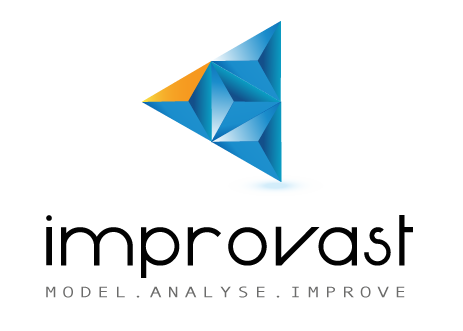 Duration (minutes)Basic Excel Introduction and quick presentation of techniquesHandy Excel shortcutsProvide a list of handy keyboard shortcuts, function keys, and some other common shortcut keys for Microsoft Excel. 10Handy Excel shortcutsDemonstration will follow10Sheet Manipulation Coloring tabs, renaming, copying/moving, etc.)30Sheet Manipulation (New worksheet/ Copy, move existing worksheet/ Rename). 30Sheet Manipulation PROTECT/LOCK the WORKSHEETS and the WORKBOOK.30Sheet Manipulation Comment a cell, Insert a text box, Freeze panes, Wrapping text in a cell.30Sorting dataHow to sort a single range or a full table. Considerations when sorting the table to avoid miscalculations. 15Sorting dataHow to sort a single range or a full table. Considerations when sorting the table to avoid miscalculations. 15Outlining data - Group/ Ungroup rows and columnsMake your data more manageable. Outlining gives you the ability to group data you may want to show or hide from view, as well as to create a quick summary using the Subtotal command. Considerations that need to be taken to avoid miscalculations. 20Using LISTS in ExcelDemonstrate the use of lists in Excel. Creating and handling DropDown lists that reference a range of values in a table.10Filtering dataFilter data in a table. Guidelines and examples for sorting and filtering data by color.  Filter by using advanced criteria.10Cell formatting Quick presentation on the type of values that can be entered and recognised by Excel such as Numeric, Text, Date, Currency etc. 15Cell formatting How to manipulate, format and do a validation check on these values. How to make sure that numeric values are recognised as numeric values by Excel to avoid calculation errors.15CONDITIONAL FORMATINGGo through the existing (excel built in) rules for conditional formatting as well as demonstrating how to create custom rules (using functions) to extend the conditional formatting capabilities.30CONDITIONAL FORMATINGGo through the existing (excel built in) rules for conditional formatting as well as demonstrating how to create custom rules (using functions) to extend the conditional formatting capabilities.30Absolute & Relative Cell Referencing (i.e. the $ sign)Important considerations when referencing a cell. Hands on examples and on the types of referencing and what can go wrong.10Absolute & Relative Cell Referencing (i.e. the $ sign)Also, how to (quickly) check what cells are referenced from a cell (that contains a formula), or vice versa.  10Excel functionsDemonstrate the use of a variety of excel functionsExcel functionsDemonstrate the use of a variety of excel functionsDate and Time functions Make use of the TODAY, MONTH, TIME functions10Conditionals Use of the functions if, ifs, sumif, sumifs, Count, Countif, average, aveageif, averageifs, that can handle multiple criteria. 45Logical functions Use logical operators and construct more elaborate logical tests to perform more powerful data analysis. We will present 4  logical functions such as AND, OR,  NOT, IFERROR10Logical functions Use logical operators and construct more elaborate logical tests to perform more powerful data analysis. We will present 4  logical functions such as AND, OR,  NOT, IFERROR10Information Functions Quick introduction to Information functions and what they can do. They evaluate a value or cell reference and return the logical TRUE or FALSE, depending on whether the value is or isn’t the type for which the IS function tests. 15Information Functions e.g. ISBLANK – ISERROR – ISTEXT – ISNONTEXT – ISNUMBER. 15Strings functions Introduction to string functions and how they can be applied to messy data to separate information and make it structured. 15Strings functions String function are: TRIM, LEN, CONCATENATE, LEFT, RIGHT, FIND, SUBSTITUTE15Mathematical and Statistical FunctionsPresent a series of math and stats functions such as: Average, Max, Mix, Median, SQRT, Raise to a power, Count, ABSOLUTE, Random Numbers Generator, RoundDown, RoundUp, Truncate a number. 15Named Ranges & Named TablesIntroduce the power of named ranges. Assign a name to a range of values or tables and quickly reference these ranges (or tables) in formulas by typing its name. 25Pivot TablesExplore the capabilities of Pivot Tables in aggregating data. 45Pivot TablesHands on examples on how to pivot the table to get the information you want.  45Pivot TablesUse of the new highly users friendly Slicers capability introduced in Excel 2010 that enables quick drill down of the data.45Pivot TablesAlso, how to produce Pivot Chats that are connected to pivot tables and visually present the information.45Creating and Designing ChartsWe will explain what chart is suitable to what type of data and based on what information needs to be visualized. 45Creating and Designing ChartsHow to quickly produce a chart and start customizing it. Adding secondary axis and other chart elements, combine chart types into a single visualization, formatting the scales, connecting it to a dataset, exporting it to Word and linking the chart in the original dataset. 45Search and retrieve dataPresent multiple ways to retrieve data from structured tables. Hands on examples on the various ways.40Search and retrieve dataWill present the family of LOOKUP functions as well as the more robust and highly flexible INDEX and MATCH functions.40Search and retrieve dataThis will also serve the purpose of demonstrating how to type formula into another formula. 40Insert data from webA quick presentation on how to retrieve and manipulate data from other sources and specifically from the Web. Data can be automatically refreshed.15MacrosPresent how to record a macro to automate the process of formatting and performing repeating tasks15Total minutes445Hours7,42